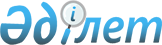 2020-2022 жылдарға арналған Қарақұм ауылдық округінің бюджеті туралыҚызылорда облысы Арал аудандық мәслихатының 2019 жылғы 26 желтоқсандағы № 309 шешімі. Қызылорда облысының Әділет департаментінде 2019 жылғы 30 желтоқсанда № 7121 болып тіркелді.
      "Қазақстан Республикасының Бюджет кодексі" Қазақстан Республикасының 2008 жылғы 4 желтоқсандағы кодексінің 75-бабының 2-тармағына сәйкес Арал аудандық мәслихаты ШЕШІМ ҚАБЫЛДАДЫ:
      1. 2020-2022 жылдарға арналған Қарақұм ауылдық округінің бюджеті 1, 2 және 3- қосымшаларға сәйкес, оның ішінде 2020 жылға мынадай көлемдерде бекітілсін:
      1) кірістер – 110 613 мың теңге, оның ішінде:
      салықтық түсімдер – 4 649 мың теңге;
      салықтық емес түсімдер – 0;
      негізгі капиталды сатудан түсетін түсімдер – 0;
      трансферттер түсімдері – 105 964 мың теңге, 
      шығындар – 112 176,4 мың теңге;
      2) таза бюджеттік кредиттеу – 0;
      бюджеттік кредиттер – 0;
      бюджеттік кредиттерді өтеу –0;
      4) қаржы активтерімен операциялар бойынша сальдо – 0;
      қаржы активтерін сатып алу – 0;
      мемлекеттік қаржы активтерін сатудан түсетін түсімдер – 0;
      5) бюджет тапшылығы (профициті) – - 1 563,4 мың теңге;
      6) бюджет тапшылығын қаржыландыру (профицитін пайдалану) – 1 563,4 мың теңге.
      Ескерту. 1-тармақ жаңа редакцияда - Қызылорда облысы Арал аудандық мәслихатының 25.12.2020 № 445 шешімімен (01.01.2020 бастап қолданысқа енгізіледі).


      2. Осы шешім 2020 жылғы 1 қаңтардан бастап қолданысқа енгізіледі және ресми жариялауға жатады. Қарақұм ауылдық окруігінң 2020 жылға арналған бюджеті
      Ескерту. 1 - қосымша жаңа редакцияда - Қызылорда облысы Арал аудандық мәслихатының 25.12.2020 № 445 шешімімен (01.01.2020 бастап қолданысқа енгізіледі). Қарақұм ауылдық округінің 2021 жылға арналған бюджеті Қарақұм ауылдық округінің 2022 жылға арналған бюджеті
					© 2012. Қазақстан Республикасы Әділет министрлігінің «Қазақстан Республикасының Заңнама және құқықтық ақпарат институты» ШЖҚ РМК
				
      Арал аудандық мәслихатысессиясының төрағасы

А. Садуакасова

      Арал аудандық мәслихатыныңхатшысы

Д. Мадинов
2019 жылғы "26" желтоқсандағы № 309Арал аудандық мәслихатыныңшешіміне 1-қосымша
Санаты 
Санаты 
Санаты 
Санаты 
2020 жыл сомасы 
(мың теңге)
Сыныбы 
Сыныбы 
Сыныбы 
2020 жыл сомасы 
(мың теңге)
Ішкі сыныбы
Ішкі сыныбы
2020 жыл сомасы 
(мың теңге)
Атауы 
2020 жыл сомасы 
(мың теңге)
1
2
3
4
5
1. Кірістер
110 613
1
Салықтық түсімдер
4 649
01
Табыс салығы
43
2
Жеке табыс салығы
43
04
Меншiкке салынатын салықтар
4 606
1
Мүлiкке салынатын салықтар
24
3
Жер салығы
79
4
Көлiк құралдарына салынатын салық
4 503
4
Трансферттердің түсімдері
105 964
02
Мемлекеттiк басқарудың жоғары тұрған органдарынан түсетiн трансферттер
105 964
3
Аудандардың (облыстық маңызы бар қаланың) бюджетінен трансферттер
105 964
Функционалдық топ
Функционалдық топ
Функционалдық топ
Функционалдық топ
2020 жыл сомасы
Бюджеттік бағдарламалардың әкімшісі
Бюджеттік бағдарламалардың әкімшісі
Бюджеттік бағдарламалардың әкімшісі
2020 жыл сомасы
Бағдарлама 
Бағдарлама 
2020 жыл сомасы
Атауы 
2020 жыл сомасы
2. Шығындар
112 176,4
01
Жалпы сипаттағы мемлекеттік қызметтер
23 328,4 
124
Аудандық маңызы бар қала, ауыл, кент, ауылдық округ әкімінің аппараты
23 328,4 
001
Аудандық маңызы бар қала, ауыл, кент, ауылдық округ әкімінің қызметін қамтамасыз ету жөніндегі қызметтер
23 303,4
022
Мемлекеттік органның күрделі шығыстары
25
04
Мектепке дейінгі тәрбие және оқыту
41 410
124
Аудандық маңызы бар қала, ауыл, кент, ауылдық округ әкімінің аппараты
41 410
004
Мектепке дейінгі тәрбиелеу және оқыту және мектепке дейінгі тәрбиелеу және оқыту ұйымдарында медициналық қызмет көрсетуді ұйымдастыру
41 410
06
Әлеуметтiк көмек және әлеуметтiк қамсыздандыру
2 570
124
Аудандық маңызы бар қала, ауыл, кент, ауылдық округ әкімінің аппараты
2 570
003
Мұқтаж азаматтарға үйде әлеуметтік көмек көрсету
2 570
07
Тұрғын үй-коммуналдық шаруашылық
2 921
124
Аудандық маңызы бар қала, ауыл, кент, ауылдық округ әкімінің аппараты
2 921
008
Елде мекендердегі көшелерді жарықтандыру
256
009
Елдi мекендердiң санитариясын қамтамасыз ету
365
011
Елді мекендерді абаттандыру мен көгалдандыру
2 300
08
Мәдениет, спорт, туризм және ақпараттық кеңістiк
21 716
124
Аудандық маңызы бар қала, ауыл, кент, ауылдық округ әкімінің аппараты
21 716
006
Жергілікті деңгейде мәдени-демалыс жұмысын қолдау
21 716
13
Басқалар
9 986
124
Аудандық маңызы бар қала, ауыл, кент, ауылдық округ әкімінің аппараты
9 986
040
Өңірлерді дамытудың 2025 жылға дейінгі мемлекеттік бағдарламасы шеңберінде өңірлерді экономикалық дамытуға жәрдемдесу бойынша шараларды іске асыруға ауылдық елді мекендерді жайластыруды шешуге арналған іс-шараларды іске асыру
20 231
3. Таза бюджеттік кредит беру
0
Бюджеттік кредиттер
0
5
Бюджеттік кредиттерді өтеу
0
4. Қаржы активтерімен жасалатын операциялар бойынша сальдо
0
Қаржы активтерін сатып алу
0
5. Бюджет тапшылығы (профициті)
- 1 563,4
6. бюджет тапшылығын қаржыландыру (профицитін пайдалану)
1 563,4
8
Бюджет қаражаты қалдықтарының қозғалысы
1 563,4
1
Бюджет қаражатының бос қалдықтары
1 563,4
01
Бюджет қаражатының бос қалдықтары
1 563,4
2
Есепті кезең соңындағы бюджет қаражатының қалдықтары
0
01
Есепті кезеңнің соңындағы бюджет қаражатының қалдықтары
0Арал аудандық мәслихатының
2019 жылғы 26 желтоқсаны
№ 309 шешіміне 2-қосымша
Санаты 
Санаты 
Санаты 
Санаты 
2021 жыл сомасы 
(мың теңге)
Сыныбы 
Сыныбы 
Сыныбы 
2021 жыл сомасы 
(мың теңге)
Ішкі сыныбы
Ішкі сыныбы
2021 жыл сомасы 
(мың теңге)
Атауы 
2021 жыл сомасы 
(мың теңге)
1
2
3
4
5
1. Кірістер
83 853
1
Салықтық түсімдер
4 767
04
Меншiкке салынатын салықтар
4 767
1
Мүлiкке салынатын салықтар
25
3
Жер салығы
93
4
Көлiк құралдарына салынатын салық
4 649
4
Трансферттердің түсімдері
79 086
02
Мемлекеттiк басқарудың жоғары тұрған органдарынан түсетiн трансферттер
79 086
3
Аудандардың (облыстық маңызы бар қаланың) бюджетінен трансферттер
79 086
Функционалдық топ
Функционалдық топ
Функционалдық топ
Функционалдық топ
2021 жыл сомасы
Бюджеттік бағдарламалардың әкімшісі
Бюджеттік бағдарламалардың әкімшісі
Бюджеттік бағдарламалардың әкімшісі
2021 жыл сомасы
Бағдарлама 
Бағдарлама 
2021 жыл сомасы
Атауы 
2021 жыл сомасы
2. Шығындар
83 853
01
Жалпы сипаттағы мемлекеттік қызметтер
22 460
124
Аудандық маңызы бар қала, ауыл, кент, ауылдық округ әкімінің аппараты
22 460
001
Аудандық маңызы бар қала, ауыл, кент, ауылдық округ әкімінің қызметін қамтамасыз ету жөніндегі қызметтер
22 460
04
Білім беру
31 917
124
Аудандық маңызы бар қала, ауыл, кент, ауылдық округ әкімінің аппараты
31 917
004
Мектепке дейінгі тәрбиелеу және оқыту және мектепке дейінгі тәрбиелеу және оқыту ұйымдарында медициналық қызмет көрсетуді ұйымдастыру
31 917
06
Әлеуметтiк көмек және әлеуметтiк қамсыздандыру
2 537
124
Аудандық маңызы бар қала, ауыл, кент, ауылдық округ әкімінің аппараты
2 537
003
Мұқтаж азаматтарға үйде әлеуметтік көмек көрсету
2 537
07
Тұрғын үй-коммуналдық шаруашылық
7 786
124
Аудандық маңызы бар қала, ауыл, кент, ауылдық округ әкімінің аппараты
7 786
008
Елде мекендердегі көшелерді жарықтандыру
1 458
009
Елдi мекендердiң санитариясын қамтамасыз ету
406
011
Елді мекендерді абаттандыру мен көгалдандыру
5 922
08
Мәдениет, спорт, туризм және ақпараттық кеңістiк
19 153
124
Аудандық маңызы бар қала, ауыл, кент, ауылдық округ әкімінің аппараты
19 153
006
Жергілікті деңгейде мәдени-демалыс жұмысын қолдау
19 153
3. Таза бюджеттік кредит беру
0
Бюджеттік кредиттер
0
5
Бюджеттік кредиттерді өтеу
0
4. Қаржы активтерімен жасалатын операциялар бойынша сальдо
0
Қаржы активтерін сатып алу
0
5. Бюджет тапшылығы (профициті)
0
6. бюджет тапшылығын қаржыландыру (профицитін пайдалану)
0Арал аудандық мәслихатының 
2019 жылғы 26 желтоқсаны
№ 309 шешіміне 3-қосымша
Санаты 
Санаты 
Санаты 
Санаты 
2022 жыл сомасы 
(мың теңге)
Сыныбы 
Сыныбы 
Сыныбы 
2022 жыл сомасы 
(мың теңге)
Ішкі сыныбы
Ішкі сыныбы
2022 жыл сомасы 
(мың теңге)
Атауы 
2022 жыл сомасы 
(мың теңге)
1
2
3
4
5
1. Кірістер
84 595
1
Салықтық түсімдер
4 957
04
Меншiкке салынатын салықтар
4 957
1
Мүлiкке салынатын салықтар
25
3
Жер салығы
97
4
Көлiк құралдарына салынатын салық
4 835
4
Трансферттердің түсімдері
79 638
02
Мемлекеттiк басқарудың жоғары тұрған органдарынан түсетiн трансферттер
79 638
3
Аудандардың (облыстық маңызы бар қаланың) бюджетінен трансферттер
79 638
Функционалдық топ
Функционалдық топ
Функционалдық топ
Функционалдық топ
2022 жыл сомасы
Бюджеттік бағдарламалардың әкімшісі
Бюджеттік бағдарламалардың әкімшісі
Бюджеттік бағдарламалардың әкімшісі
2022 жыл сомасы
Бағдарлама 
Бағдарлама 
2022 жыл сомасы
Атауы 
2022 жыл сомасы
2. Шығындар
84 595
01
Жалпы сипаттағы мемлекеттік қызметтер
22 636
124
Аудандық маңызы бар қала, ауыл, кент, ауылдық округ әкімінің аппараты
22 636
001
Аудандық маңызы бар қала, ауыл, кент, ауылдық округ әкімінің қызметін қамтамасыз ету жөніндегі қызметтер
22 636
04
Білім беру
32 070
124
Аудандық маңызы бар қала, ауыл, кент, ауылдық округ әкімінің аппараты
32 070
004
Мектепке дейінгі тәрбиелеу және оқыту және мектепке дейінгі тәрбиелеу және оқыту ұйымдарында медициналық қызмет көрсетуді ұйымдастыру
32 070
06
Әлеуметтiк көмек және әлеуметтiк қамсыздандыру
2 552
124
Аудандық маңызы бар қала, ауыл, кент, ауылдық округ әкімінің аппараты
2 552
003
Мұқтаж азаматтарға үйде әлеуметтік көмек көрсету
2 552
07
Тұрғын үй-коммуналдық шаруашылық
8 096
124
Аудандық маңызы бар қала, ауыл, кент, ауылдық округ әкімінің аппараты
8 096
008
Елде мекендердегі көшелерді жарықтандыру
1 516
009
Елдi мекендердiң санитариясын қамтамасыз ету
422
011
Елді мекендерді абаттандыру мен көгалдандыру
6 158
08
Мәдениет, спорт, туризм және ақпараттық кеңістiк
19 241
124
Аудандық маңызы бар қала, ауыл, кент, ауылдық округ әкімінің аппараты
19 241
006
Жергілікті деңгейде мәдени-демалыс жұмысын қолдау
19 241
3. Таза бюджеттік кредит беру
0
Бюджеттік кредиттер
0
5
Бюджеттік кредиттерді өтеу
0
4. Қаржы активтерімен жасалатын операциялар бойынша сальдо
0
Қаржы активтерін сатып алу
0
5. Бюджет тапшылығы (профициті)
0
6. бюджет тапшылығын қаржыландыру (профицитін пайдалану)
0